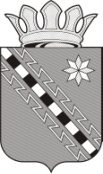 Российская Федерация Новгородская областьАДМИНИСТРАЦИЯ МАЛОВИШЕРСКОГО МУНИЦИПАЛЬНОГО РАЙОНАПОСТАНОВЛЕНИЕг. Малая ВишераВ соответствии с Соглашением о мерах по социально-экономическому развитию и оздоровлению государственных финансов Новгородской области от 26 января 2021 года № 01-01-06/06-12 и во исполнение Соглашения от 10 февраля 2021 года  № 02-32/21-7120-10 об осуществлении мер, направленных на социально - экономическое развитие и оздоровление муниципальных финансов  Маловишерского муниципального района,ПОСТАНОВЛЯЮ:Утвердить прилагаемый План мероприятий по устранению с                    01 января 2022 года неэффективных налоговых расходов (налоговых льгот и пониженных ставок по налогам) муниципального района (далее План).Комитету финансов Администрации муниципального района представить первому заместитель Главы администрации муниципального района Зайцеву А.Ю. отчет о ходе реализации Плана до 20.11.2021.Контроль за выполнением постановления возложить на первого заместителя Главы администрации муниципального района Зайцева А.Ю.Первый заместительГлавы администрации   А.Ю.ЗайцевПЛАНмероприятий по устранению с 01 января 2022 года неэффективных  налоговых расходов (налоговых льгот и понижающих ставок по налогам) муниципального районаот 10.03.2021№266Об утверждении Плана мероприятий по отмене с 01 января 2022 года неэффективных налоговых расходов (налоговых льгот и пониженных ставок по налогам) муниципального районаУТВЕРЖДЕНпостановлением Администрациимуниципального района от 10.03.2021 № 266	№ п/пНаименование мероприятияСрок исполненияИсполнительОтветственное должностное лицо123451.Обеспечить сбор сведений для оценки налоговых расходов городских и сельских поселений Маловишерского районадо 01.04.2021комитет экономики и сельского хозяйства Администрации муниципального района,комитет финансов Администрации муниципального района,администрации городских и сельских поселений (по согласованию)первый заместитель Главы администрации муниципального района Зайцев А.Ю.2.Провести оценку эффективности налоговых расходов  городских и сельских поселений.Представить в комитет финансов Администрации муниципального района результаты оценки налоговых расходов  с приложением информации согласно  порядку оценки налоговых расходов, утвержденным администрациями городского и сельских поселений, аналитических справок.до 25.04.2021комитет  экономики и сельского хозяйства Администрации муниципального района,комитет финансов Администрации муниципального района,администрации городского и сельских поселений (по согласованию)первый заместитель Главы администрации муниципального района Зайцев А.Ю.3.Сформировать сводную оценку эффективности налоговых расходов по Маловишерскому районудо 15.08.2021комитет финансов Администрации муниципального районапервый заместитель Главы администрации муниципального района Зайцев А.Ю.4.Представить в Министерство финансов Новгородской области результаты оценки налоговых расходов городских и сельских поселений, с приложением аналитических справокдо 11.05.2021комитет финансов Администрации муниципального района,администрации городского и сельских поселений (по согласованию)первый заместитель Главы администрации муниципального района Зайцев А.Ю. 5.Подготовить аналитическую справку о проведенной оценке эффективности налоговых расходов Маловишерского района и направить ее Главе муниципального районадо 01.09.2021комитет финансов Администрации муниципального районапервый заместитель Главы администрации муниципального района Зайцев А.Ю. 6.Подготовить итоговую информацию о результатах оценки эффективности налоговых расходов Маловишерского района и разместить ее на официальном сайте Администрации муниципального района в информационно телекоммуникационной сети «Интерент»до 10.09.2021комитет финансов Администрации муниципального районапервый заместитель Главы администрации муниципального района Зайцев А.Ю. 7.Утвердить  план мероприятий по отмене неэффективных налоговых расходов городских и сельских поселений Маловишерского района до 15.03.2021комитет финансов Администрации муниципального района,администрации городского и сельских поселений (по согласованию)первый заместитель Главы администрации муниципального района Зайцев А.Ю.8.Актуализировать  планы по отмене неэффективных налоговых расходов (налоговых льгот, пониженных ставок по налогам) городских и сельских поселений Маловишерского района, в случае если по результатам оценки эффективности налоговых расходов, представленных органами местного самоуправления,  выявлены неэффективные налоговые  расходыдо 01.07.2021комитет финансов Администрации муниципального района,администрации городского и сельских поселений (по согласованию)первый заместитель Главы администрации муниципального района Зайцев А.Ю.9.Организовать  подготовку предложений по оптимизации налоговых расходов городских и сельских поселений Маловишерского районадо 01.07.2021комитет финансов Администрации муниципального района,администрации городского и сельских поселений (по согласованию)первый заместитель Главы администрации муниципального района Зайцев А.Ю.10.Рассмотреть вопрос о подготовке проектов нормативных правовых актов городских и сельских поселений Маловишерского района, предусматривающих устранение неэффективных налоговых расходов городских и сельских поселений Маловишерского районадо 20.07.2021комитет финансов Администрации муниципального района,администрации городского и сельских поселений (по согласованию)первый заместитель Главы администрации муниципального района Зайцев А.Ю.11.Представить информацию по результатам проведенных мероприятий по устранению неэффективных налоговых расходов городских и сельских поселений Маловишерского района в Министерство финансов Новгородской областидо 01.08.2021комитет финансов Администрации муниципального районапервый заместитель Главы администрации муниципального района Зайцев А.Ю.